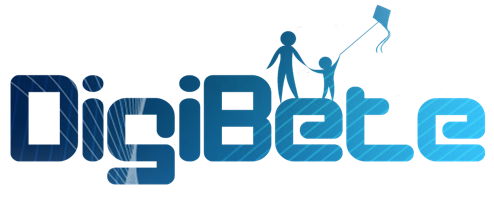 Goals of Diabetes Lesson Plans8-9 yearsFood for LifeAim of session:Understanding the role of food for healthy living, different food groupsUnderstand why eat more fruit and vegIdentify which foods/drinks contain carbohydrateHow to plan for a sleepoverLearning Objectives:Know when to eat and how oftenHow many portions of fruit and vegCan I recognise foods and drinks containing carbohydrateCan I recognise drinks that are carbohydrate freeAssessment for Learning (AfL) activities built into session:Pick out healthy foods from a variety of picturesWhat is a portion of fruit or veg quizPick out foods that contain carbohydrate from a selectionPick out carb free drinks from a selectionEvaluation activities to be built into session:Partner talk (peer assessment)Red, amber green visual cardsHow much did you understand about today? All = green, some = amber, not much = redMaterials/resources needed:Eat Well Guide picture (DoH)Food models/magnets/PicturesFruit and veg portions picturesDrinks pictures or empty containersFlipchart + pensAccess to DigiBete Goals of Diabetes VideosRAG visual cardsGoals of Diabetes Lesson PlansAge Group: 8-9yTopic: FoodDelivered by DietitianTitle of session:Food for LifeTiming of session:Approx 27 minsTimeSession Content/Taught ContentResources Needed1 min2 mins5 mins2 mins2 minsQ: Why do we eat food? Ask children for ideasTastes nice/helps you grow/keeps you strong or healthy/be together with family and friends/keeps you well/gives you energy to play or learnSome of the foods we eat are more healthy than others. They keep our bodies healthy on the insideFrom a selection of pictures pick out a healthy food you like to eatExplain why the foods chosen by children are healthy (or not) and the job they do in the body. Relate to other similar foodsTalk to the person next to you about other foods you like and whether you think they are healthy or unhealthy and why – educators to listen to conversationsQ: how many meals a day should we eat? Ask children3 meals and some healthy snacks - definitely breakfast, lunch, teaQ How many portions of fruit and veg should we eat a day?Why?Educator to explain protective role of fruit and vegHow big is a portion?What counts as a portion – too small, OK, too big picturesA handful = a portion Listen to responsesFood models/pictures/magnets of a wide variety of healthy/unhealthy foodsEat Well Guide to group similar foods togetherListen to responsesPictures of different portions:A single pea/grape/cherry tom/sprout = too smallAn apple/ a carrot/ 2-3 sprigs broccoli/box of raisins/spoonful peas =OKA watermelon/ large banana/lots of grapes/whole lettuce = too big1 min3 minsSome of these foods and drinks contain carbohydrate which causes your BG to rise. These foods are matched with insulin to bring BG downCarbohydrate can be sugary (sweets), starchy (bread) or natural sugar (fruit, milk)Game: Which of these foods contain carbohydrate and would raise your BG, would need to be counted and matched with insulin(include fruit, dairy, sugary, starchy, protein, veg, salad)Aim 8-10 picturesEducator to clarify responsesUse red, amber, green cards raised in response to different pictures or models of different foodsRed = no carbsAmber = not sureGreen = contains carbs, needs insulin2 mins2 minsGroup or pairs taskProvide with a selection of drinks pictures or empty containers – which drinks can you drink freely without affecting your BG?Mention effect on teeth even if no sugar!Q: Who has been on a sleepover at someone else’s house?What would be important to do before you go?Assorted pictures or empty containers of carb free and carb containing drinksSort the pictures or containers into 2 pilesVerbalise answers and list preparations on flip chart5 minsSummary: Watch G of D DigiBete 8-9 Food videos to summarise and revise tasksAccess to website with screen + projector/tablets/laptops2 minEvaluation:How many portions of fruit and veg should we eat?Can you each name a food that contains a type of carbohydrate?How much have you understood today?Individual answersGreen - allAmber - some  Red – not much